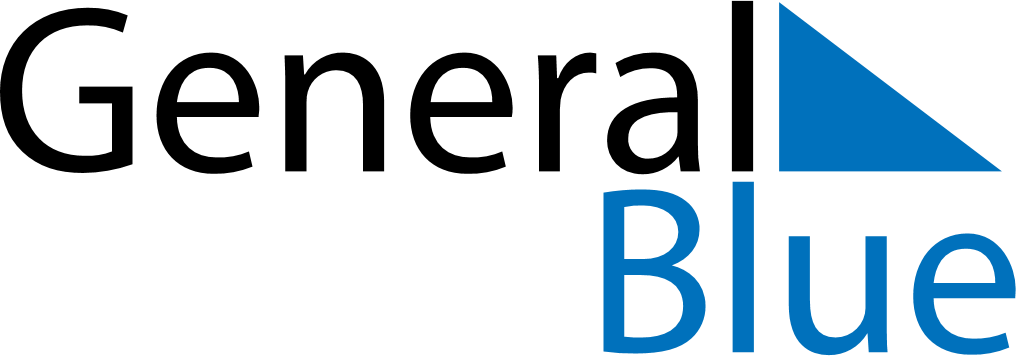 July 2024July 2024July 2024July 2024July 2024July 2024Padasjoki, Paijat-Hame, FinlandPadasjoki, Paijat-Hame, FinlandPadasjoki, Paijat-Hame, FinlandPadasjoki, Paijat-Hame, FinlandPadasjoki, Paijat-Hame, FinlandPadasjoki, Paijat-Hame, FinlandSunday Monday Tuesday Wednesday Thursday Friday Saturday 1 2 3 4 5 6 Sunrise: 3:45 AM Sunset: 11:00 PM Daylight: 19 hours and 15 minutes. Sunrise: 3:46 AM Sunset: 10:59 PM Daylight: 19 hours and 13 minutes. Sunrise: 3:47 AM Sunset: 10:58 PM Daylight: 19 hours and 10 minutes. Sunrise: 3:49 AM Sunset: 10:57 PM Daylight: 19 hours and 8 minutes. Sunrise: 3:50 AM Sunset: 10:56 PM Daylight: 19 hours and 5 minutes. Sunrise: 3:52 AM Sunset: 10:54 PM Daylight: 19 hours and 2 minutes. 7 8 9 10 11 12 13 Sunrise: 3:53 AM Sunset: 10:53 PM Daylight: 18 hours and 59 minutes. Sunrise: 3:55 AM Sunset: 10:52 PM Daylight: 18 hours and 56 minutes. Sunrise: 3:57 AM Sunset: 10:50 PM Daylight: 18 hours and 53 minutes. Sunrise: 3:59 AM Sunset: 10:49 PM Daylight: 18 hours and 49 minutes. Sunrise: 4:01 AM Sunset: 10:47 PM Daylight: 18 hours and 46 minutes. Sunrise: 4:03 AM Sunset: 10:45 PM Daylight: 18 hours and 42 minutes. Sunrise: 4:05 AM Sunset: 10:43 PM Daylight: 18 hours and 38 minutes. 14 15 16 17 18 19 20 Sunrise: 4:07 AM Sunset: 10:42 PM Daylight: 18 hours and 34 minutes. Sunrise: 4:09 AM Sunset: 10:40 PM Daylight: 18 hours and 30 minutes. Sunrise: 4:11 AM Sunset: 10:38 PM Daylight: 18 hours and 26 minutes. Sunrise: 4:13 AM Sunset: 10:36 PM Daylight: 18 hours and 22 minutes. Sunrise: 4:16 AM Sunset: 10:34 PM Daylight: 18 hours and 17 minutes. Sunrise: 4:18 AM Sunset: 10:31 PM Daylight: 18 hours and 13 minutes. Sunrise: 4:20 AM Sunset: 10:29 PM Daylight: 18 hours and 8 minutes. 21 22 23 24 25 26 27 Sunrise: 4:23 AM Sunset: 10:27 PM Daylight: 18 hours and 4 minutes. Sunrise: 4:25 AM Sunset: 10:25 PM Daylight: 17 hours and 59 minutes. Sunrise: 4:28 AM Sunset: 10:22 PM Daylight: 17 hours and 54 minutes. Sunrise: 4:30 AM Sunset: 10:20 PM Daylight: 17 hours and 49 minutes. Sunrise: 4:32 AM Sunset: 10:17 PM Daylight: 17 hours and 44 minutes. Sunrise: 4:35 AM Sunset: 10:15 PM Daylight: 17 hours and 39 minutes. Sunrise: 4:37 AM Sunset: 10:12 PM Daylight: 17 hours and 34 minutes. 28 29 30 31 Sunrise: 4:40 AM Sunset: 10:10 PM Daylight: 17 hours and 29 minutes. Sunrise: 4:42 AM Sunset: 10:07 PM Daylight: 17 hours and 24 minutes. Sunrise: 4:45 AM Sunset: 10:05 PM Daylight: 17 hours and 19 minutes. Sunrise: 4:48 AM Sunset: 10:02 PM Daylight: 17 hours and 14 minutes. 